Николаева Татьяна Леонидовна207-814-964Приложение 5.В каждую клетку, включая нумерованную, надо поставить букву так, чтобы слова по горизонтали означали:Материал, обладающий очень хорошей теплопроводностью. МеталлПрибор, употребляемый при изучении явления излучения. ТермоскопИзогнутая часть паропровода. КомпенсаторСпособ, которым может передаваться тепло в безвоздушном пространстве. ИзлучениеЯвление передачи тепла от одной части тела к другой. ТеплопроводностьСтепень нагретости тела. ТемператураПередача тепла потоками жидкости или газа. КонвекцияСосуд, предохраняющий содержимое от изменения температуры. ТермосШведский ученый, усовершенствовавший термометр. ЦельсийГаз, присутствие которого снижает теплопроводность снега, меха, ваты и т.д. ВоздухСамый плохой проводник тепла. ВакуумОтопительный прибор. ПечьБатарея водяного отопления. РадиаторЕсли слова отгаданы правильно, то в выделенных клетках по вертикали образуется слово, означающее явление передачи тепла от одного тела к другому. Теплопередача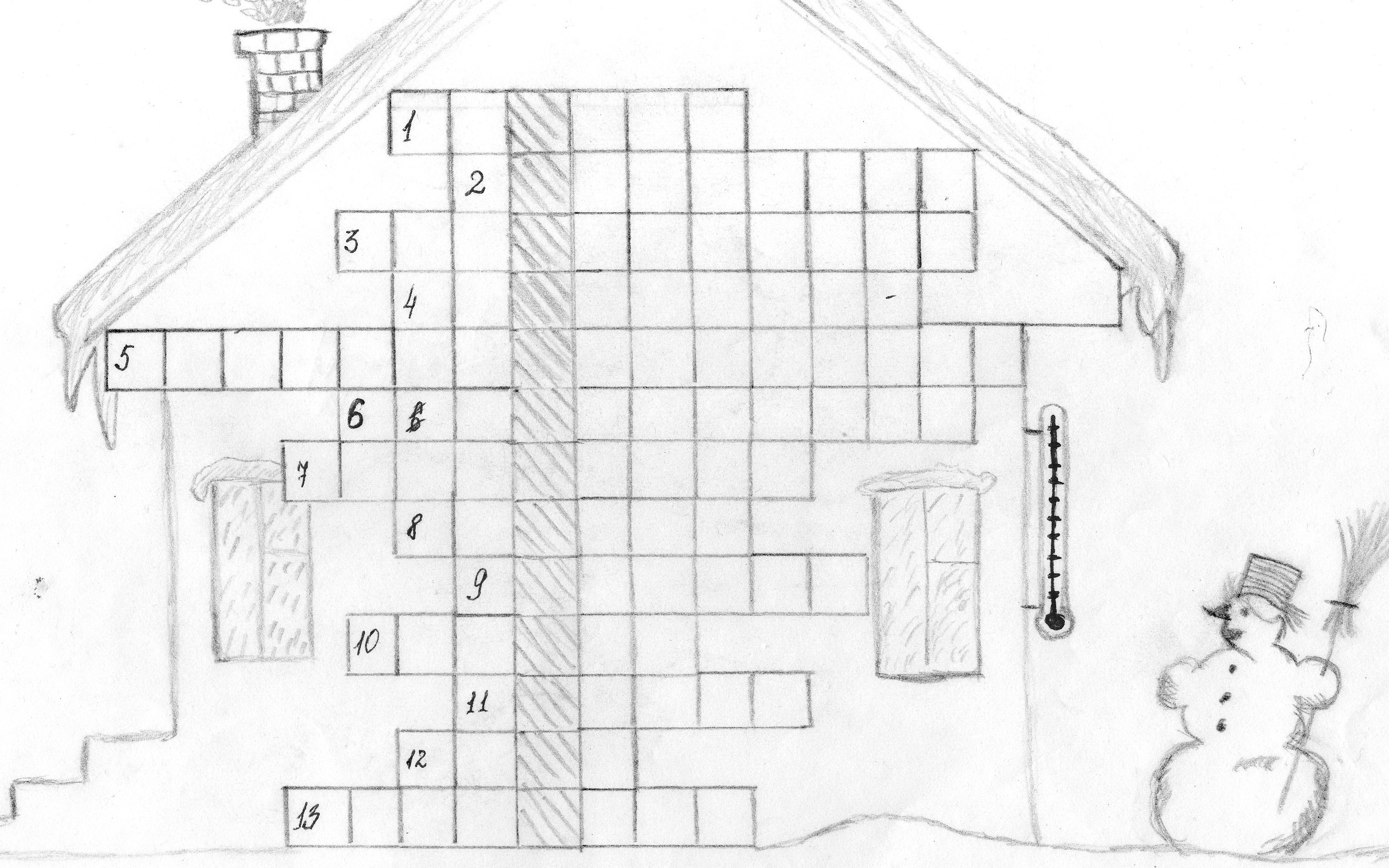 Николаева Татьяна Леонидовна207-814-964Приложение 5.